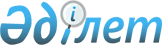 Об установлении ограничительных мероприятий
					
			Утративший силу
			
			
		
					Решение акима Махамбетского сельского округа Махамбетского района Атырауской области от 25 февраля 2020 года № 53. Зарегистрировано Департаментом юстиции Атырауской области 27 февраля 2020 года № 4598. Утратило силу решением акима Махамбетского сельского округа Махамбетского района Атырауской области от 22 июня 2020 года № 121 (вводится в действие по истечении десяти календарных дней после дня его первого официального опубликования)
      Сноска. Утратило силу решением акима Махамбетского сельского округа Махамбетского района Атырауской области от 22.06.2020 № 121 (вводится в действие по истечении десяти календарных дней после дня его первого официального опубликования).
      В соответствии со статьей 35 Закона Республики Казахстан от 23 января 2001 года "О местном государственном управлении и самоуправлении в Республике Казахстан", подпунктом 7) статьи 10-1 Закона Республики Казахстан от 10 июля 2002 года "О ветеринарии", на основании представления главного государственного ветеринарно-санитарного инспектора государственного учреждения "Махамбетская районная территориальная инспекция Комитета ветеринарного контроля и надзора Министерства сельского хозяйства Республики Казахстан" за № 14-11/354 от 31 декабря 2019 года аким Махамбетского сельского округа РЕШИЛ:
      1. В связи с возникновением болезни бешенство среди собак установить ограничительные мероприятия по улице М. Сүндетова, дом № 5, расположенного в селе Махамбет, Махамбетского сельского округа.
      2. Рекомендовать коммунальному государственному предприятию на праве хозяйственного ведения "Махамбетская районная больница" Управления здравоохранения Атырауской области" (по согласованию), Республиканскому государственному учреждению "Махамбетское районное Управление контроля качества безопасности товаров и услуг Департамента контроля качества и безопасности товаров и услуг Атырауской области Комитета контроля качества и безопасности товаров услуг Министерства здравоохранения Республики Казахстан" (по согласованию) принять необходимые меры, вытекающие из данного решения.
      3. Контроль за исполнением настоящего решения оставляю за собой.
      4. Настоящее решение вступает в силу со дня государственной регистрации в органах юстиции и вводится в действие по истечении десяти календарных дней после дня его первого официального опубликования.
					© 2012. РГП на ПХВ «Институт законодательства и правовой информации Республики Казахстан» Министерства юстиции Республики Казахстан
				
      Аким сельского округа 

Б. Мынбаев
